Jelovnik 01.04. – 05.04.2024.                  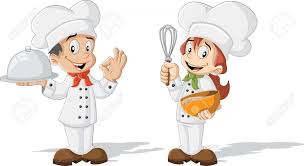 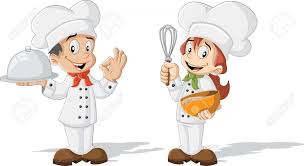 Ponedjeljak 01.04.USKRSNI PONEDJELJAK – NERADNI DAN Utorak 02.04.DORUČAK : Polubijeli kruh, voćni namaz, čaj ili kakao – alergije : bezglutenski kruhUŽINA I : Sezonsko voćeRUČAK : Varivo od boba i leće s povrćem i svinjskim mesom, kruhUŽINA II : Roza kolač, čaj  – alergije : zamjenski muffin ( bezglutensko brašno, bez jaja )Srijeda 03.04.DORUČAK: Čokolino, mlijeko – alergije : zamjensko mlijeko, bezglutenske pahuljiceUŽINA I : Sezonsko voće RUČAK: Juha od povrća, mesna štruca, kelj na lešo  UŽINA II : Kruh, maslac, čaj  - alergije : bezglutenski kruhČetvrtak 04.04.DORUČAK: Kukuruzni kruh, namaz od tune, čaj  – alergije : bezglutenski kruh, čaj UŽINA I : Sezonsko voćeRUČAK : Bistra juha s prosom, pečeni pileći file, pečeni krumpir, zelena salataUŽINA II: Jogurt – probiotik, kruh Petak 05.04.DORUČAK : Raženi kruh, pureća salama, čaj ili kakao  – alergije : polubijeli kruh / bezglutenski kruh UŽINA I : Čajni kolutićiRUČAK :  Juha od rajčice, zapečena tjestenina sa sirom, kiseli krastavci UŽINA II : Banane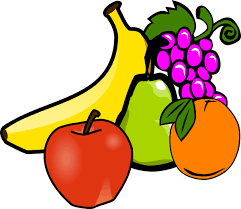 U slučaju potrebe vrtić zadržava pravo izmjene jelovnika. 